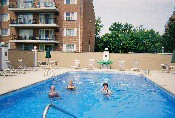                                                                             Phone: 630-898-6969                                                                                  Fax: 630-898-6999          BELLES TERRES CONDOMINIUMS                     . 
                                              A Residential Condominium Community                    Maintenance Work RequestDate of Request:     /     /         Work Location: Description of work/repair:Requested Priority:[        ] High - Must be done within 24 hours.[        ] Medium - Within the week.[       ] Low – When you get a chance.For Office Use Only:Date Reviewed:      /      /        Priority Assigned: Authorized By: 